Цель/интересы: Организация праздничных мероприятий, форумов, концертов.Работа на ТВ.Маркетинг, реклама, PR в музыкальной индустрии и индустрии развлечений.Образование: 1999-2004 гг. Российская Экономическая Академия им. Г.В. Плеханова. Факультет: Экономико-математический. Диплом с отличием.Дополнительное образование: Апрель 2018 -  Март 2019 гг - бизнес школа RMA. Факультет: Менеджмент в музыкальном бизнесе и индустрии развлечений.Работа на проектах в рамках RMA: концерт «День Дождения: Каста и ДДТ. Нам 8 лет!» (Телеканал «Дождь»); Премия «Дай Пять!»; Музыкальная Премия телеканала RU.TV; Праздничный концерт «Московский выпускной - 2018»;  фестивали Индонезии и Сингапура в Москве; промо мероприятие «Ёлки»; премьерный показ «Шоу пошло не так»; Открытие мультимедийной выставки «Микки Маус. Вдохновляя мир»; ассистент продюсера Шоу в СК Олимпийский «Три богатыря и сказочное Новогодье»; Премия «Будущее время» в ЦДХ; III Международный хоккейный форум; премьерный показ Ледовое шоу «Щелкунчик и Мышиный Король» Ильи Авербуха.Опыт работы:  Опыт работы в крупных международных компаниях более 13 лет. Работа в отделе Продаж и в отделе Маркетинга.Ключевые обязанности в работе:Управление командой. Постановка задач команде, контроль исполнения, коучинг, мотивация, развитие команды. Решение различных кадровых вопросов.Работа с маркетинговым бюджетом (планирование, распределение, контроль, оценка эффективности затрат, ROI). Уровень бюджета (от 100 млн руб. в год).Большой опыт в переговорах с клиентами (дистрибьюторы и торговые сети).Значительный опыт работы с рекламными агентствами (проведение тендеров, брифинг агентств, контроль за производством и распространением призов под рекламные акции, торгового оборудования и рекламных материалов).Стратегическое планирование.Тактическое планирование. Разработка и внедрение квартального плана рекламных активностей.Разработка и проведение мотивационных программ для дистрибьюторов, а также стимулирующих программ для сотрудников отдела продаж.Разработка плана введения (листинга) продуктовых новинок в торговые сети, подготовка презентаций для сетей, переговоры с сетью.Анализ продаж и эффективности проводимых рекламных кампаний и мотивационных программ.Мониторинг деятельности конкурентов.Участие в региональных конференциях,  командировки, проведение аудитов торговых точекСоздание и наполнение внутренних сайтов и их поддержка (Интранет).Производство внутрикорпоративных журналов. Профессиональные навыки: ПК-опытный пользователь, программы MS Office, Outlook, Photoshop и др. Английский язык - разговорный.Личные качества: Целеустремленная, энергичная, коммуникабельная. Отличные организаторские навыки, лидерские качества, люблю работать и имею большой опыт работы с людьми. Структурный и системный подход к работе. Креативна.Дополнительные сведения: Имею музыкальное образование по классу фортепиано.Имею водительское удостоверение категории В.Мои хобби и увлечения: музыка, спорт. РезюмеДиго Любовь СвятославовнаТел.  8-916-915-01-44 (моб)E-mail: Lyubov_Digo@mail.ruАдрес: Москва, ул. Марксистская, д.1, к. 1; м. Марксистская/ТаганскаяДата рождения: 29.11.1981г.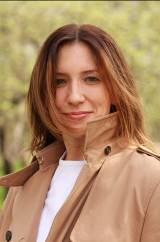 ООО «Филипс»(бытовая техника)Декабрь 2011 –по настоящее времяСтарший менеджер по торговому и покупательскому маркетингу. Зона ответственности - региональные сети и гипермаркеты по всей России. Работа со всей продуктовой линейкой компании. Управление региональной командой торгового маркетинга (12 человек в подчинении, из которых 10 человек базированы в других городах России). ООО «Крафт Фудс Рус»(продукты питания)Июнь 2010 – Ноябрь 2011Менеджер по торговому маркетингу по национальным ключевым клиентам. Зона ответственности - торговые сети X5, Тандер, Окей, Лента, Дикси. Работа со всей продуктовой линейкой компании.ООО «Крафт Фудс Рус»(продукты питания)Ноябрь 2007 – Июнь 2010Категорийный специалист. Зона ответственности- бренды: шоколад Milka, шоколад Cote d’Or, чипсы Estrella. Продвижение брендов во всех каналах продаж (опт + розница)ЗАО «Пивоварня Москва-Эфес»(пиво)Апрель 2007 – Ноябрь 2007Специалист по торговому маркетингу. Зона ответственности - дистрибьюторы, оптовый канал, традиционная розница. Работа со всей продуктовой линейкой компании.ООО «Жиллетт Группа»(парфюмерно-косметические и бритвенные товары)Июль 2005 – Октябрь 2006Стажер по программе Management Trainee. Зона ответственности - дистрибьюторы, оптовый канал, розница. Работа со всей продуктовой линейкой компании.OOO «Публисис Юнайтед»(рекламное агентство)Октябрь 2004 – Май 2005Ассистент менеджера по исследованиям СМИ. Зона ответственности - работа с  базами данных  (ПО Gallup), анализ эффективности проводимых клиентом рекламных кампаний  в средствах массовой информации.